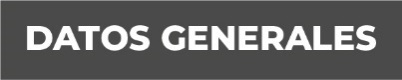 Nombre Jennifer Natalí Cerón NietoGrado de Escolaridad Licenciatura en DerechoCédula Profesional (Licenciatura) 11562143Teléfono de Oficina 294 942 04 03Correo Electrónico jceron@fiscaliaveracruz.gob.mxFormación Académica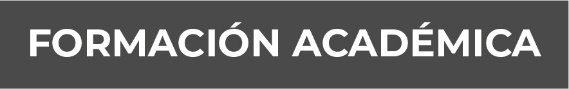 2012-2016Licenciatura en ContaduríaUniversidad VeracruzanaXalapa, Veracruz2014-2019Licenciatura en DerechoUniversidad VeracruzanaXalapa, Veracruz2020-a la fechaMaestría en Derecho Fiscal y AdministrativoCentro Universitario de Estudios Jurídicos Veracruz, VeracruzTrayectoria Profesional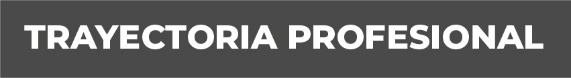 Julio 2016- Diciembre 2020Coordinador de auditoría en la Administración Desconcentrada de Auditoría Fiscal de Veracruz “1” con sede en Veracruz del Servicio de Administración Tributaria Conocimiento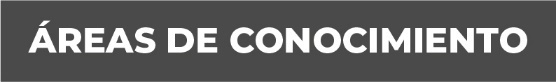 Derecho fiscal y administrativo